ПАСПОРТФеськівського закладу загальної середньої освіти І-ІІ ступенів Менської міської ради Менського району Чернігівської області (назва закладу освіти відповідно до свідоцтва про державну реєстрацію юридичної особи)Юридична адреса: 15671 Чернігівська обл., Менський р-н., с. Феськівка вул. Миру б.14 Електронна адреса:  fsk-school@ukr.net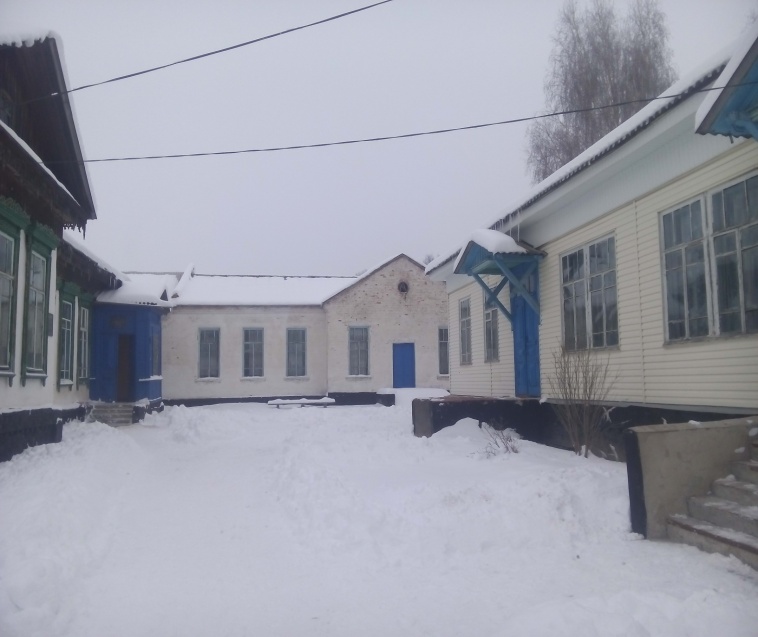 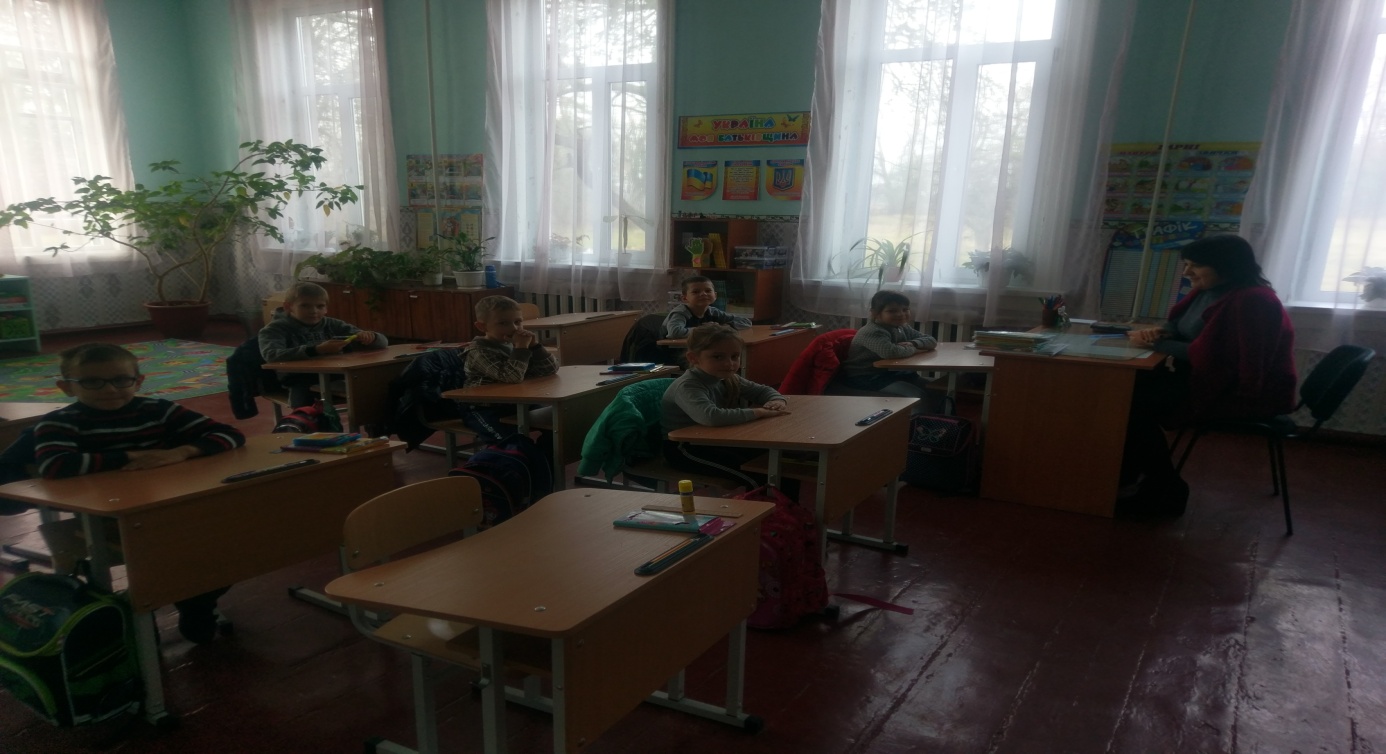 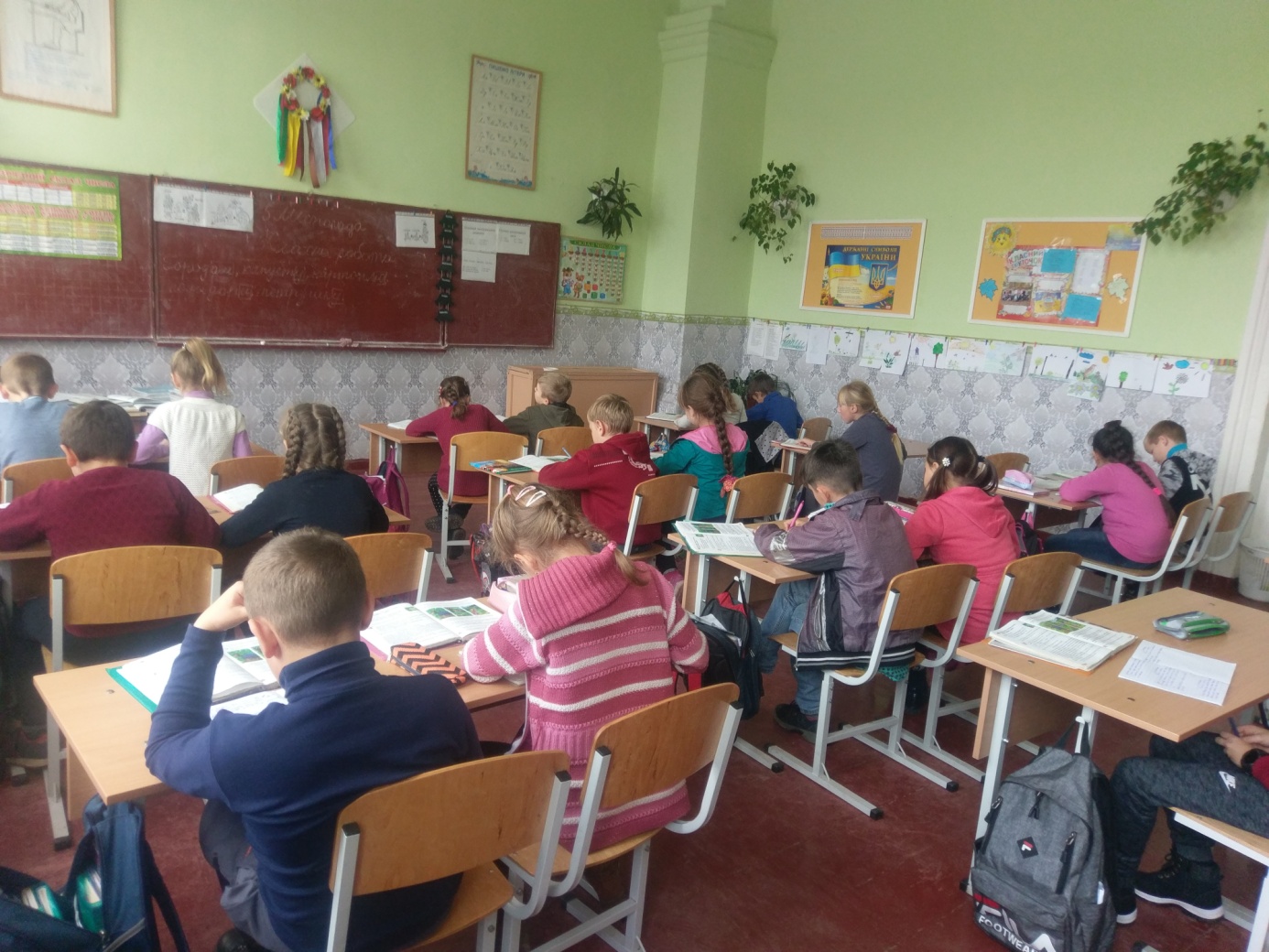 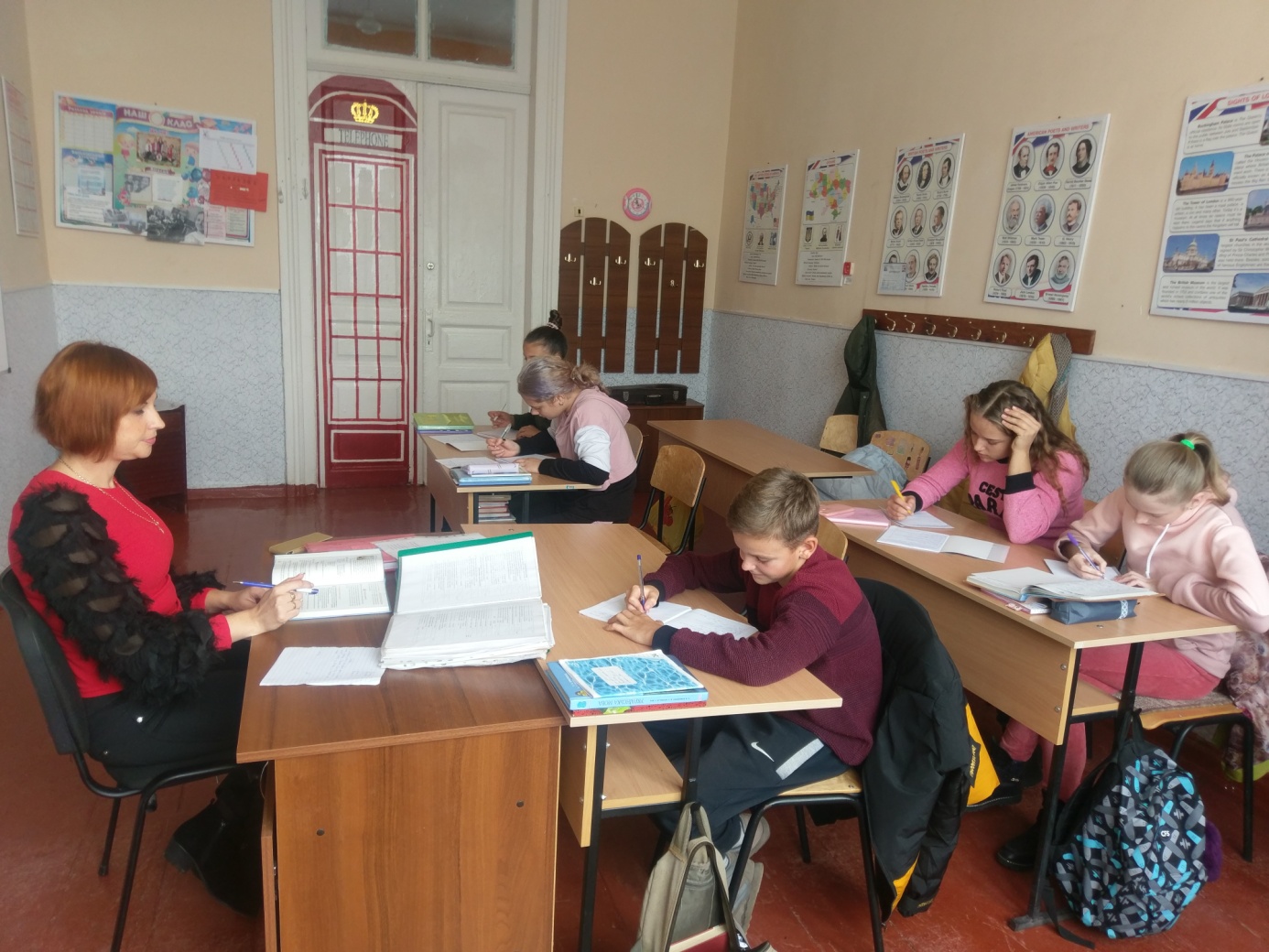 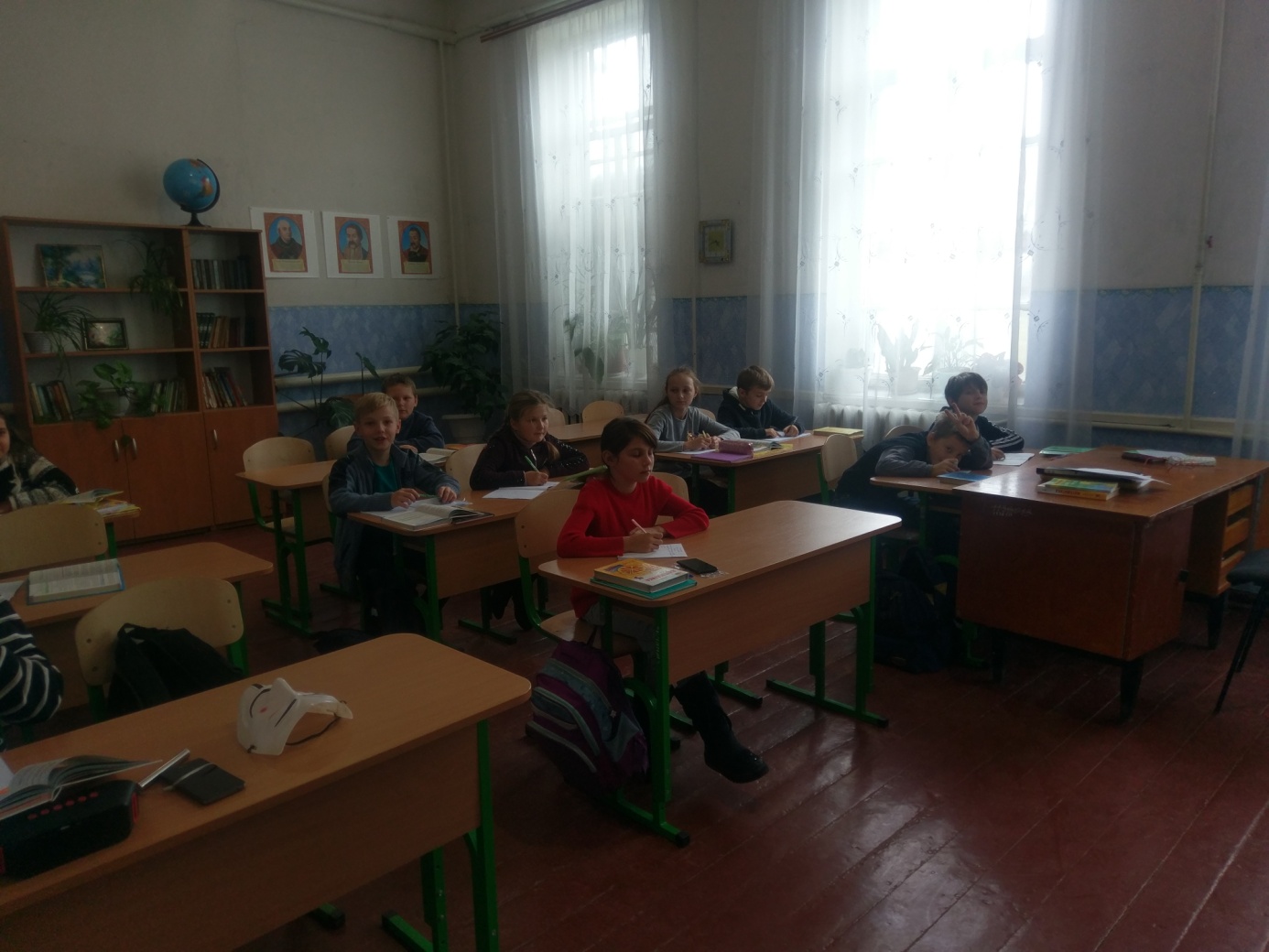 1. Загальні відомості про адміністрацію закладу освіти1. Загальні відомості про адміністрацію закладу освітиДиректорЛіман Світлана Василівна17 лютого 1978 р. нПовна назва закладу вищої освіти та рік закінчення Чернігівський державний педагогічний університет ім. Т.Г. Шевченка 2000р.Працює на посаді з 2011 року року.Має першу кваліфікаційну категоріюЗаступник директора з навчально-виховної роботиЄмець Світлана Іванівна.01.08 1968 р.н..Повна назва закладу вищої освіти та рік закінчення Чернігівський державний педагогічний інститут ім. Т.Г. Шевченка 1991р.Працює на посаді з 2015 року.Має першу кваліфікаційну категорію.2. Характеристика закладу освіти2. Характеристика закладу освітиУчнівський контингентУ закладі функціонують 9 класів, навчаються  95учнів (1 кл. – 9 уч., 2 кл – 6 уч., 3 кл. – 21 уч., 4 кл. – 13  уч., 5 кл. – 15  уч., 6 кл. – 7 уч., 7 кл. – 10  уч., 8 кл. – 7  уч., 9 кл. – 7 уч.).У 2020-2021 н.р. запланована кількість 1-х класів – _1_, в них учнів - 9.Профілізація та організація інклюзивного навчанняВ закладі поглиблено не вивчаються навчальні предмети.Кадровий склад закладу освітиОсвітній процес забезпечують _15__ педагогічних працівників. Вищу кваліфікаційну категорію мають __2__ вчителів, «Відмінник освіти України» – _1_.Кадровий склад закладу освітиКількість обслуговуючого персоналу - 9 осіб.Матеріально-технічне забезпечення закладу освітиРік побудови приміщень закладу 1911 рік.Заклад розташовано у (пристосованому, типовому) приміщенні.Проектна потужність закладу 220 учнів.Загальна площа всіх приміщень 1016 кв. м. Кількість поверхів в основній будівлі закладу _1_.Умови доступності закладу освіти для навчання осіб з особливими освітніми потребами (архітектурна доступність, наявність пандусу) __-___.Вид опалення закладу (центральне або власна котельня (газова або твердопаливна)) газова_ .Марка котлів КС-50, апаратура Вакула-50, КС-50, апаратура Факел – 2 М,  їх ККД - ______%.Наявність внутрішніх санвузлів : 1Водогін 2.Каналізація: вигрібна яма для їдальні,каналізація 1(для санвузлів).Кількість навчальних кабінетів – 10.Для задоволення потреб дітей у закладі функціонують шкільна їдальня на 60 посадкових місць, _2_ майстерні, _____-____ спортивна зала, ___1_ бібліотека, __-__ актова зала тощо. Наявність кабінетів із сучасним обладнанням кабінет інформатики та ІКТ.Кількість персональних комп’ютерів у закладі: _19__, із них підключено до Інтернету __12__, термін придбання становить понад 5 років  9   .Наявність спортивних споруд: футбольне поле, спортивний майданчик, Земельна ділянка (площа) 2500 га, Наявність Державного акту на землю ___-___.3. Результати забезпечення якості освіти та освітньої діяльностіПедагогічним колективом Феськівського ЗЗСО І – ІІ ступенів забезпечується надання учням якісних освітніх послуг. Учні закладу є активними учасниками інтелектуальних змагань. За останні три роки мають дипломи (прописати з яких інтелектуальних змагань обласного та всеукраїнського рівнів).Педагогічний та учнівський колективи Феськівського ЗЗСО І – ІІ ступенів беруть участь у різноманітних заходах ( Всеукраїнські олампіади, конкурс ім. П. Яцика, конкурс ім. .Т.Г. Шевченка, Кенгуру, Колосок ,Грінвіч, Геліантус ).3. Результати забезпечення якості освіти та освітньої діяльностіПедагогічним колективом Феськівського ЗЗСО І – ІІ ступенів забезпечується надання учням якісних освітніх послуг. Учні закладу є активними учасниками інтелектуальних змагань. За останні три роки мають дипломи (прописати з яких інтелектуальних змагань обласного та всеукраїнського рівнів).Педагогічний та учнівський колективи Феськівського ЗЗСО І – ІІ ступенів беруть участь у різноманітних заходах ( Всеукраїнські олампіади, конкурс ім. П. Яцика, конкурс ім. .Т.Г. Шевченка, Кенгуру, Колосок ,Грінвіч, Геліантус ).